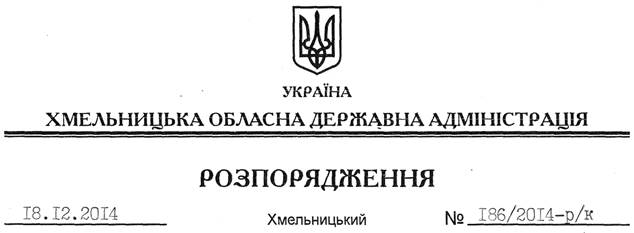 На підставі Положення про відзнаки обласної державної адміністрації, затвердженого розпорядженням голови облдержадміністрації від 22 листопада 2013 року № 381/2013-р, зареєстрованого Головним управлінням юстиції в області 28 листопада 2013 року за № 80/1914:1. Нагородити Почесною Грамотою обласної державної адміністрації з врученням цінного подарунка кожному:1.1. За значний особистий внесок у соціальний, правовий захист ветеранів і пенсіонерів органів внутрішніх справ та з нагоди Дня ветерана органів внутрішніх справ:1.2. За багаторічну сумлінну працю, високий професіоналізм, вагомий внесок у соціально-економічний розвиток району та з нагоди 50-річчя від дня народження Рибачка Анатолія Миколайовича, голову Полонської районної державної адміністрації.1.3. За багаторічну працю, активну громадянську позицію, просвітницьку та виховну роботу серед молоді Хмельниччини та з нагоди 85-річчя від дня народження Шевченко Владиславу Валентинівну, голову Городоцької районної організації Всеукраїнського товариства політв’язнів та репресованих.1.4. За сумлінну працю, вагомий особистий внесок у підвищення ефективності сільськогосподарського виробництва та з нагоди Дня працівників сільського господарства:1.5. За підсумками роботи в галузі сільського господарства та з нагоди Дня працівників сільського господарств:1.6. За сумлінну працю, високий професіоналізм та з нагоди Дня працівників радіо, телебачення та зв’язку:1.7. За сумлінну працю, високий професіоналізм та з нагоди 50-річчя від дня народження Літвіна Олександра Петровича, відповідального чергового відділу взаємодії з правоохоронними органами та оборонної роботи апарату облдержадміністрації.1.8. За сумлінну працю, високий професіоналізм, вагомий особистий внесок у справу навчання і виховання учнівської молоді та з нагоди 150-річчя з дня створення Антонінської загальноосвітньої школи І-ІІІ ступенів Красилівського району:1.9. За активну волонтерську діяльність, громадську позицію, патріотизм, волелюбність, невичерпний оптимізм, творче натхнення, наполегливість у досягненні мети, виконання громадських обов’язків та з нагоди Дня студента:1.10. За багаторічну сумлінну працю, високий професіоналізм та з нагоди 60-річчя від дня народження Білика Михайла Івановича, директора Волочиського комунального підприємства “Тепловик”.1.11. За багаторічну сумлінну працю, високий професіоналізм та з нагоди 50-річчя від дня народження Левченка Володимира Борисовича, директора Ізяславського районного будинку культури.1.12. За багаторічну сумлінну працю на освітянській ниві, високий професіоналізм, вагомий особистий внесок у розвиток освіти області та з нагоди 75-річчя Хмельницького обласного інституту післядипломної педагогічної освіти:2. Обласна державна адміністрація висловлює подяку з врученням цінного подарунка кожному: 2.1. За багаторічну самовіддану працю, особистий внесок у відбудову сільського господарства та з нагоди 100-річчя від дня народження Галущак Олені Леонтіївні, пенсіонерці, с. Слобідка Рахнівська Дунаєвецького району.2.2. За сумлінну працю, високий професіоналізм та з нагоди Дня працівників радіо, телебачення та зв’язку:2.3. За вагому особисту матеріальну підтримку та розвиток Антонінської загальноосвітньої школи І-ІІІ ступенів Красилівського району та з нагоди 150-річчя з дня створення школи:2.4. За активну волонтерську діяльність, громадську позицію, патріотизм, волелюбність, невичерпний оптимізм, творче натхнення, наполегливість у досягненні мети, виконання громадських обов’язків та з нагоди Дня студента:2.5. За багаторічну сумлінну працю на освітянській ниві, високий професіоналізм, вагомий особистий внесок у розвиток освіти області та з нагоди 75-річчя обласного інституту післядипломної педагогічної освіти:Перший заступникголови адміністрації								 О.СимчишинПро нагородження Почесною Грамотою обласної державної адміністраціїМельникаВолодимира Дмитровича–підполковника міліції у відставці, голову Городоцької первинної організації Асоціації ветеранів МВС УкраїниПридачукаВасиля Михайловича–полковника міліції у відставці, голову Ізяславської первинної організації Асоціації ветеранів МВС України, ліквідатора аварії на ЧАЕССкакунаВіктора Івановича–полковника міліції у відставці, ветерана органів внутрішніх справ, учасника бойових дій в зоні АТО, інструктора роти патрульної служби міліції особливого призначення “Богдан” УМВС України в областіБондараОлександра Анатолійовича–голову фермерського господарства “Щедра садиба-М”, с.Мазники Деражнянського районуБорилюкРаїсу Петрівну–тваринника товариства з обмеженою відповідальністю “Подільський господар”, с. Мокіївці Шепетівського районуВасилевського Ігоря Васильовича–голову фермерського господарства “Династія”, с. Йосипівка Старокостянтинівського районуВасилюкаРуслана Миколайовича–тракториста товариства з обмеженою відповідальністю “Маяк”, с. Данилівка Білогірського районуВеличкаІвана Степановича–ветеринарного лікаря сільськогосподарського товариства з обмеженою відповідальністю “Шумовецьке”, с.Шумівці Хмельницького районуВеселовськуОльгу Іванівну–головного бухгалтера публічного акціонерного товариства “Антонівське”, селище Антоніни Красилівського районуВільчинську Людмилу Аліківну–доцента кафедри “Селекції, насінництва і загально біологічних дисциплін” Подільського державного аграрно-технічного університетуВолошинаОлександра Івановича–комбайнера приватно-орендного підприємства “Росія”, с. Великий Олександрів Віньковецького районуГалюкаВадима Петровича–директора державної установи “Хмельницької обласної фітосанітарної лабораторії”ГерасимчукаВіктора Євгеновича–завідувача комбікормового цеху та зерноскладу селянського товариства з обмеженою відповідальністю “Виробничо-наукове племінне господарство по розведенню свиней агрофірма “Маяк”, м. ПолоннеГляпінськогоМиколу Івановича–механізатора селянсько-фермерського господарства “Любисток”, с. Маків Дунаєвецького районуГоренкаАндрія Антоновича–підполковника внутрішньої служби, заступника начальника установи з інтендантського та комунально-побутового забезпечення – начальника відділу інтендантського та господарського забезпечення Райковецької виправної колонії (№ 78)ДідикаАнатолія Анатолійовича–тракториста товариства з обмеженою відповідальністю “Промінь Поділля”, с. Песець Новоушицького районуДуганцяВасиля Івановича–доцента кафедри “Сільськогосподарські машини і механізовані технології” Подільського державного аграрно-технічного університетуДудараМиколу Григоровича–агронома по захисту рослин товариства з обмеженою відповідальністю сільськогосподарського підприємства “Агропромтехніка”, с. Розсоша Хмельницького районуДунуПетра Михайловича–тракториста гаража підприємства Райковецької виправної колонії (№ 78)ЖукМарію Федорівну–оператора установки по визначенню цукристості “РУПРО” товариства з обмеженою відповідальністю “Торговий дім “Шепетівський цукор”, м. ШепетівкаКармаша Миколу Володимировича–агронома приватного підприємства “Врожай-Інвест-Агро”, с. Судилків Шепетівського районуКирилюкаРуслана Станіславовича–тракториста-машиніста сільськогосподарського виробництва товариства з обмеженою відповідальністю “Волочиськ-Агро” виробничий підрозділ “Агрофірма “Агромета”КомарніцькогоОлега Володимировича–директора сільськогосподарського товариства з обмеженою відповідальністю “Гарант”, с. Оринин Кам’янець-Подільського районуКондратюкКатерину Олександрівну–зоотехніка з племінної справи товариства з обмеженою відповідальністю імені Черняховського, с. Нове Село Ізяславського районуКостецькогоВалентина Георгійовича–заступника начальника управління агропромислового розвитку Віньковецької райдержадміністраціїКотелюкаОлександра Петровича–тракториста-машиніста сільськогосподарського товариства з обмеженою відповідальністю ім. Шевченка, с. Копачівка Деражнянського районуКримськуВалентину Михайлівну–свинарку товариства з обмеженою відповідальністю “Оболонь Агро”, селище ЧемерівціКузякНелю Володимирівну–оператора машинного доїння фермерського господарства “Євроінвест”, с. Міцівці Дунаєвецького районуКулішоваЮрія Васильовича–механізатора селянсько-фермерського господарства “Світанок”, с. Малий Правутин Славутського районЛакустуАндрія Михайловича–начальника управління агропромислового розвитку Старосинявської райдержадміністраціїЛотоцькогоОлександра Семеновича–технолога виробництва фермерського господарства “Бастіон”, с. Лисогірка Летичівського районуЛукянчукаОлександра Сергійовича–тракториста-машиніста фермерського господарства “Агро-Інвест”, с. Ліщани Ізяславського районуМалогоОлександра Івановича–голову фермерського господарства “Золотий колос”, с. Кугаївці Чемеровецького районуМатіяшаВіктора Степановича–тракториста-машиніста сільськогосподарського виробництва сільськогосподарського товариства з обмеженою відповідальністю “Промінь”, с. Суслівці Летичівського районуМельничукаСергія Васильовича–голову фермерського господарства “Агромакс”, с. Любомирка Полонського районуМошкатюкаМиколу Михайловича–механізатора фермерського господарства “Заміхівське-06”, с. Заміхів Новоушицького районуНестеровуВалентину Василівну–птахівника нової промислової зони публічного акціонерного товариства фірми “АВІС”, с. Гуменці Кам’янець-Подільського районуОпанасенкаВолодимира Анатолійовича–тракториста-машиніста сільськогосподарського виробництва приватного підприємства “Аграрна компанія-2004” Волочиського районуОсінськогоБориса Борисовича–механізатора товариства з обмеженою відповідальністю “Агрофірма Прогрес-В”, с. Михайлівка Ярмолинецького районуПелюхаВолодимира Олександровича–тракториста товариства з обмеженою відповідальністю “Мрія Поділля”, с. Юринці Городоцького районуПротаковськуЛесю Іванівну–начальника фінансово-господарського відділу управління агропромислового розвитку Теофіпольської райдержадміністраціїРожикаМиколу Феофановича–директора сільськогосподарського товариства з додатковою відповідальністю “В’язовець”, селище Білогір’яСавчукКатерину Григорівну–доярку товариства з обмеженою відповідальністю “Подільський господар”, с. Великий Скнит Славутського районуСалашинського Анатолія Володимировича–агронома товариства з обмеженою відповідальністю “АГРО-ОРМС”, с. Яремичі Старокостянтинівського районуТаргоніяВолодимира Романовича–директора товариства з обмеженою відповідальністю “Євразія-сервіс”, с. Кременчуки Красилівського районуФедорчукаМихайла Михайловича–механізатора сільськогосподарського виробничого кооперативу “Кузьминці”, с. Кузьминці Теофіпольського районуФурманаВіктора Антоновича–механізатора приватного підприємства з обмеженою відповідальністю “Аграрна компанія 2004”, с. Лісоводи Городоцького районуХуденкаТимофія Валентиновича–начальника управління Державного нагляду Державної фітосанітарної інспекції по області, державного фітосанітарного інспектораЦвікЛесю Анатоліївну–фінансового директора товариства з обмеженою відповідальністю “Грінлайн Агро груп”, с. Вербка Ярмолинецького районуЧикурковуАллу Дмитрівну–професора, завідувача кафедри “Менеджмент організації і адміністрування” Подільського державного аграрно-технічного університетуЧорнуГанну Іванівну–телятницю державного підприємства дослідного господарства “Пасічна”, с. Пасічна Старосинявського районуЧубіяВасиля Вікторовича–капітана внутрішньої служби, старшого інспектора відділу інтендантського та господарського забезпечення Ізяславської виправної колонії (№ 31)у першій групі районів за І місце–працівників агропромислового комплексу Теофіпольського районуу другій групі районів за І місце–працівників агропромислового комплексу Ізяславського районуу першій групі районів за ІІ місце–працівників агропромислового комплексу Хмельницького районуу другій групі районів за ІІ місце–працівників агропромислового комплексу Білогірського районуу першій групі районів за ІІІ місце–працівників агропромислового комплексу Чемеровецького районуу другій групі районів за ІІІ місце–працівників агропромислового комплексу Шепетівського районуВінярського Валентина Леонідовича–директора комерційного товариства з обмеженою відповідальністю “Хмельницькінфоком”ВовкаВ’ячеслава Володимировича–директора технічного товариства з обмеженою відповідальністю “Хмельницькінфоком”ЗахароваСергія Михайловича–телеоператора дочірнього підприємства ДТА “33 канал”КазмірчукаМиколу Васильовича–інженера електрозв’язку 1-ї категорії цеху телекомунікаційних послуг № 20 м. Шепетівка Хмельницької філії публічного акціонерного товариства “Укртелеком”КлимковецькогоМиколу Антоновича–електромонтера станційного радіотелевізійного устаткування 5 розряду РТС-Волочиськ цеху № 1 Хмельницької філії концерну радіомовлення, радіозв’язку та телебаченняКовальчукІрину Володимирівну–адміністратора сайту товариства з обмеженою відповідальністю “ТК “Проскурів”КогутаАндрія Дмитровича–режисера монтажу товариства з обмеженою відповідальністю “ТК “Проскурів”КрентовськуСвітлану Вікторівну–відповідальну випускову групи планування і випуску дирекції програм телебачення ХОДТРК “Поділля-центр”КурочкуЮрія Михайловича–оглядача відділу оперативної інформації та хроніки творчо-виробничого об’єднання інформаційних програм ХОДТРК “Поділля-центр”НайдьоноваАндрія Євгеновича–керівника лабораторії № 22 ЦТОЕ-2 товариства з обмеженою відповідальністю “Атраком”, м. ХмельницькийНімцовичаІвана Володимировича–інженера лабораторії № 22 ЦТОЕ-2 товариства з обмеженою відповідальністю “Атраком”, м. ХмельницькийОбуховськогоОлексія Володимировича–начальника цеху телебачення ХОДТРК “Поділля-центр”ОлійникГалину Романівну–начальника дільниці технічної експлуатації споруд зв’язку цеху телекомунікаційних послуг № 10 м. Красилів Хмельницької філії публічного акціонерного товариства “Укртелеком”СаричеваОлександра Анатолійовича–старшого телеоператора Національної телекомпанії УкраїниСерветникаОлега Васильовича–режисера монтажу товариства з обмеженою відповідальністю ПЦ “Ексклюзив”СпажукаВалерія Валерійовича–інженера з комп’ютерних систем 2-ї категорії цеху телекомунікаційних послуг № 2 смт Ярмолинці Хмельницької філії публічного акціонерного товариства “Укртелеком”СупрунАнжеліну Василівну–електромеханіка електрозв’язку цеху телекомунікаційних послуг № 4 смт Віньківці Хмельницької філії публічного акціонерного товариства “Укртелеком”ШпинюкаВіктора Степановича–електромонтера лінійних споруд електрозв’язку та проводового мовлення 4-го розряду цеху телекомунікаційних послуг № 13 м. Ізяслав Хмельницької філії публічного акціонерного товариства “Укртелеком”колектив Антонінської загальноосвітньої школи І-ІІІ ступенів Красилівського районуколектив Антонінської загальноосвітньої школи І-ІІІ ступенів Красилівського районуколектив Антонінської загальноосвітньої школи І-ІІІ ступенів Красилівського районуУкашукНіну Василівну–колишнього директора школи (1996-2005 роки) Марцоня Сергія Андрійовича–студента IІ курсу Хмельницького національного університету у номінації “Активіст Майдану”ПирогАнну Вікторівну–студентку IІ курсу Хмельницького кооперативного торговельно-економічного інституту у номінації “Активіст Майдану”ПолодюкІрину Вікторівну–студентку IV курсу Хмельницького університету управління та права у номінації “Громадський діяч, лідер студентського самоврядування”Правдилюк Анну Сергіївну–студентку IV курсу Хмельницької гуманітарно-педагогічної академії у номінації “Студент-волонтер”Сіньковського Романа Вікторовича–студента IV курсу Хмельницького Національного університету у номінації “Студент-волонтер”МельникВалерію Вікторівну–завідувача кафедри теорії і методики дошкільної і початкової освіти обласного інституту післядипломної педагогічної освітиПавичНіну Миколаївну–методиста науково-методичного центру викладання навчальних предметів природничо-математичного циклу обласного інституту післядипломної педагогічної освітиСинюкаВалерія Анатолійовича–заступника директора з навчально-виховної роботи, вчителя світової літератури та російської мови Антонінської загальноосвітньої школи І-ІІІ ступенів Красилівського районуАндрусевичуВалерію Олеговичу–звукорежисеру дочірнього підприємства ДТА “33 канал”ЄгоровуОлександру Вікторовичу–графік-дизайнеру товариства з обмеженою відповідальністю “ТК “Проскурів”ЄлєнковуОлексію Валурійовичу–ведучому програм творчо-виробничого об’єднання суспільно-політичних програм ХОДТРК “Поділля-центр”КоломейАллі Іванівні–завідувачу відділом економіки і соціальної політики творчо-виробничого об’єднання “Радіоефір” ХОДТРК “Поділля-центр”КурманськомуОлексію Ігоровичу–випусковому групи планування і випуску дирекції програм телебачення ХОДТРК “Поділля-центр”КучерЮлії Вікторівні–випусковому редактору дочірнього підприємства ДТА “33 канал”ПосполітіМаксиму Павловичу–журналісту товариства з додатковою відповідальністю “ПЦ “Ексклюзив”СвітловськійЛарисі Володимирівні–власному кореспонденту Національної телекомпанії УкраїниКобилянськомуВалентину Олександровичу–меценату, генеральному директору рибопромислової судноплавної компанії “Капітан”ШпакуОлександру Леонідовичу–меценату, генеральному директору публічного акціонерного товариства “Хмельницькобленерго”ГранатюкуВадиму Васильовичу–студенту IV курсу Хмельницького інституту Приватного акціонерного товариства “Вищий навчальний заклад “Міжрегіональна Академія управління персоналом” у номінації “Активіст Майдану”Іванюк Олександрі Іванівні–студентці IV курсу Хмельницького базового медичного коледжу у номінації “Громадський діяч, лідер студентського самоврядування”Кузьмові Олені Анатоліївні–студентці IV курсу Хмельницького музичного училища імені В. Заремби у номінації “Студент-волонтер”ПерунськомуВіктору Руслановичу–студенту IІІ курсу Хмельницького політехнічного коледжу у номінації “Громадський діяч, лідер студентського самоврядування”Притуляк Іванні Віталіївні–студентці IІ курсу Хмельницького торговельно-економічного коледжу Київського національного торговельно-економічного університету у номінації “Студент-волонтер”ЗозуліІгорю Володимировичу–методисту науково-методичного центру викладання інформатики, інформаційно-комунікаційних технологій і дистанційного навчання обласного інституту післядипломної педагогічної освітиШевеленкоТаїсії Антонівні–методисту дошкільної освіти науково-методичного центру управління освіти і науки Кам’янець-Подільської міської радиШнайдерВолодимирі Іванівні–старшому викладачу кафедри педагогіки та психології обласного інституту післядипломної педагогічної освіти